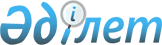 Шымкент қаласы жергілікті атқарушы органының мемлекеттік бағалы қағаздар шығаруының шарттарын, көлемін және нысаналы мақсатын айқындау туралы
					
			Мерзімі біткен
			
			
		
					Шымкент қаласы әкімдігінің 2020 жылғы 22 сәуірдегі № 245 қаулысы. Шымкент қаласының Әділет департаментінде 2020 жылғы 23 сәуірде № 100 болып тіркелді. Мерзiмi өткендiктен қолданыс тоқтатылды
      "Экономиканы тұрақтандыру жөніндегі одан арғы шаралар туралы" Қазақстан Республикасы Президентiнiң 2020 жылғы 16 наурыздағы № 287 Жарлығын iске асыру жөнiндегi шаралар туралы" Қазақстан Республикасы Үкіметінің 2020 жылғы 20 наурыздағы № 126 қаулысына сәйкес Шымкент қаласының әкімдігі ҚАУЛЫ ЕТЕДІ:
      1. Шымкент қаласы жергілікті атқарушы органының ішкі нарықта айналысқа жіберуі үшін мемлекеттік бағалы қағаздар шығаруының мынадай шарттары, көлемі және нысаналы мақсаты айқындалсын:
      1) шарттар:
      мемлекеттік бағалы қағаздарды шығару жылы – 2020 жыл;
      бағалы қағаздардың түрі – Жұмыспен қамту жол картасының төтенше жағдай қолданылатын кезеңде айқындалған іс – шараларын қаржыландыру үшін ішкі нарықта айналысқа жіберу үшін республикалық маңызы бар қаланың жергілікті атқарушы орган шығаратын мемлекеттік бағалы қағаздар; 
      2) көлемі – 32 690 000 000 (отыз екі миллиард алты жүз тоқсан миллион) теңгеден артық емес;
      3) нысаналы мақсаты – Жұмыспен қамту жол картасының төтенше жағдай қолданылатын кезеңде айқындалған іс – шараларын қаржыландыру.
      2. "Шымкент қаласының қаржы басқармасы" мемлекеттік мекемесі заңнамада белгіленген тәртіппен осы қаулыдан туындайтын шараларды қабылдасын.
      3. "Шымкент қаласының қаржы басқармасы" мемлекеттік мекемесі заңнамада белгіленген тәртіппен:
      1) осы қаулыны Шымкент қаласының Әділет департаментінде мемлекеттік тіркелуін;
      2) осы қаулыны мемлекеттік тіркелген күннен бастап күнтізбелік он күн ішінде оның көшірмесін ресми жариялау үшін Шымкент қаласында таратылатын мерізімді баспасөз басылымдарына жіберуді;
      3) осы қаулыны оны ресми жарияланғаннан кейін Шымкент қаласы әкімдігінің интернет – ресурсында орналастыруды қамтамасыз етсін.
      4. Осы қаулының орындалуын бақылау Шымкент қаласы әкімінің бірінші орынбасары Е.Садырға жүктелсін.
      5. Осы қаулы алғашқы ресми жарияланған күнінен бастап қолданысқа енгізіледі.
					© 2012. Қазақстан Республикасы Әділет министрлігінің «Қазақстан Республикасының Заңнама және құқықтық ақпарат институты» ШЖҚ РМК
				
      қала әкімі

М. Айтенов
